Транспортная полиция предупреждаетЗа четыре недели нового учебного 2023 года сотрудниками Кировского ЛО МВД России на транспорте привлечено к административной ответственности за нарушение правил безопасности на объектах железнодорожной инфраструктуры 15 несовершеннолетних.В ходе проводимых рейдов на территории обслуживания транспортной полиции города Кирова инспекторами составлены протоколы в отношении подростков по ст. 11.1 ч.5 КоАП РФ «Переход железнодорожных путей в неустановленных местах». Материалы проверки по выявленным фактам направлены в комиссию по делам несовершеннолетних.Основными причинами травмирования граждан является незнание и нарушение правил безопасности при нахождении в зоне железнодорожных путей. Неоправданная спешка и беспечность, нежелание пользоваться переходными мостами, тоннелями и настилами, а порой озорство, хулиганство и игры, как на железнодорожных путях, так и на прилегающей к ним территории может иметь необратимые последствия.Руководство Кировского ЛО МВД России на транспорте призывает быть внимательными на железной дороге и следить за своими детьми:- переходить через железнодорожные пути можно только в установленных местах: пешеходные мосты, настилы и переезды, а также всегда обращать внимание на указатели и прислушиваться к подаваемым сигналам;- не стоять на краю платформы. Обращать внимание на черту, сделанную вдоль всей платформы. Не редки случаи, когда пассажиров задевает подвижный состав;- не стоять на подножках и переходных площадках, не задерживать открытие и закрытие автоматических дверей вагонов, не высовываться из окон вагонов и дверей тамбуров.#ТвояБезопасность
В начале нового учебного года сотрудники транспортной полиции напоминают родителям и их детям правила безопасного поведения на объектах железнодорожного транспорта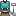 Сотрудниками УТ МВД России по СЗФО подготовлен видеосюжет (https://vk.com/mvd?w=wall-26323016_62429) о петербургском мальчике из благополучной семьи, который в погоне за красивым видео для социальных сетей, сорвался с товарного поезда. С тех пор его жизнь разделилась на «до и после»...

Транспортные полицейские делают все возможное, чтобы не допустить подобных трагедий. Это профилактические мероприятия, рейды на вокзалах и станциях , лекции в школах.

Но без участия самих ребят, педагогов и родителей эта работа не может быть продуктивной.

Соблюдайте правила безопасного поведения! Помните, ваше твердое «нет» на опасное и сомнительное предложение спасет вашу жизнь и здоровье! 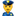 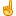 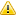 